Základní škola Bohutín, okres Šumperk, příspěvková organizaceVýroční zpráva o činnosti školy za školní rok 2017/2018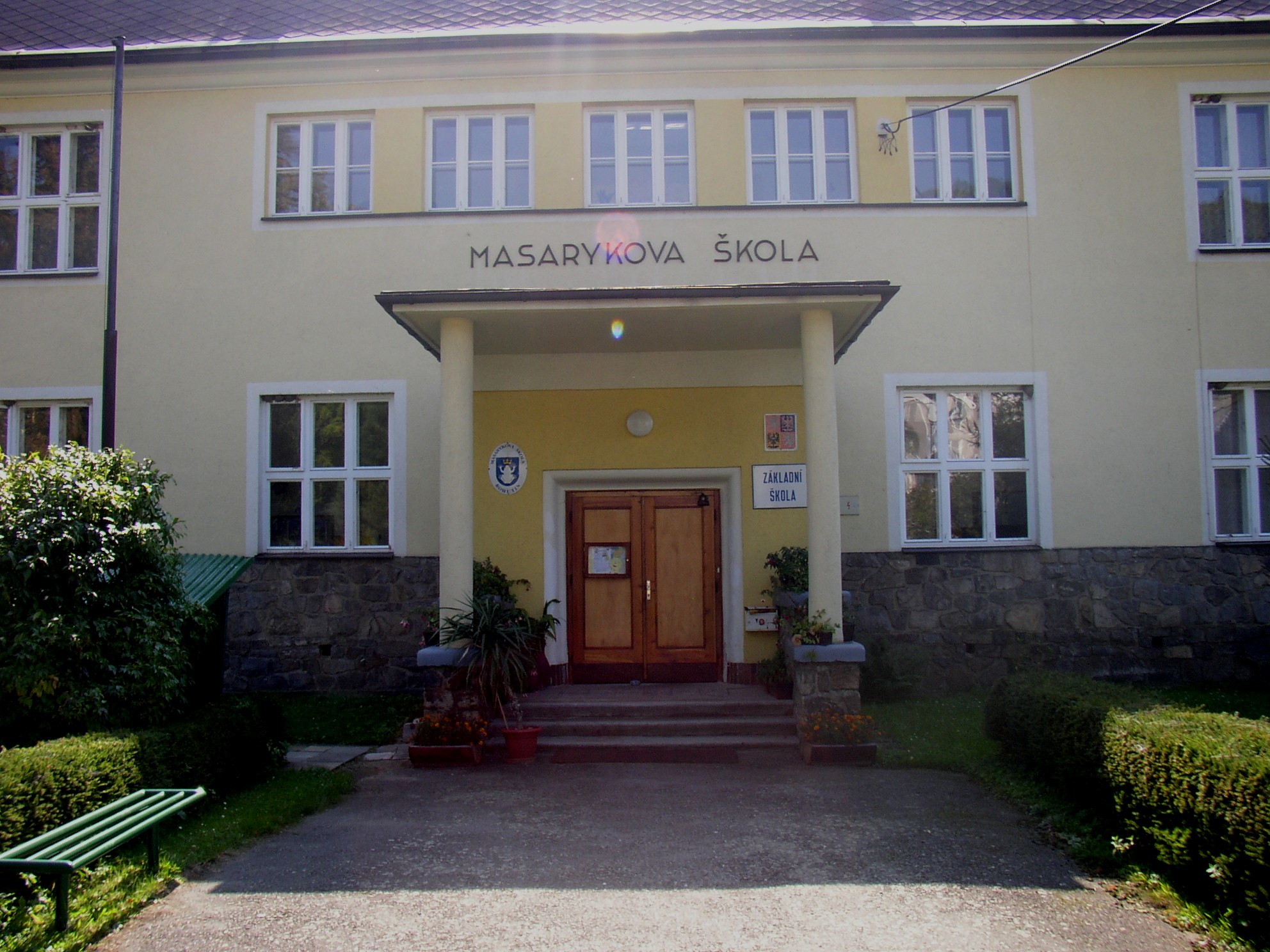 V Bohutíně 1. 9. 2018						zpracoval Mgr. , ředitel školyZákladní údaje o škole1.1  ŠkolaNázev školy:	Základní škola Bohutín, okres Šumperk, příspěvková organizaceAdresa školy:	Bohutín 103, 789 62 OlšanyPrávní forma:	příspěvková organizaceIČO:			71008497Vedení školy:	Mgr. Pavel Tichý – ředitel školy, statutární orgán	Kontakt:		tel.	 	583247244				e-mail:	skola@mzsbohutin.cz						www.mzsbohutin.czSoučásti školy:	Základní škola	102668388Školní družina 	120300737IZO ředitelství:	6001479751.2  Přehled hlavní činnosti školy1.2 ZřizovatelNázev zřizovatele:	Obecní úřad BohutínAdresa zřizovatele:	Bohutín 65, 789 62 OlšanyKontakt:		583247237Vlastní činnost školyCharakteristika školyZákladní škola v Bohutíně je školou malotřídní. Nachází se ve středu obce a zabezpečuje povinnou školní docházku především pro děti z Bohutína a nedalekého Klášterce. Budova školy je přímo u hlavní komunikace, od které je oddělena zahradou. Součástí školy je školní družina. Ve školním roce 2017/2018 byl počet žáků, kteří se vzdělávali ve škole 46. Škola byla v tomto školním roce organizovaná do pěti ročníků, přičemž 1. ročník byl spojený s 3., 2. ročník byl samostatný a  5. ročník byl také spojený.      V tomto školním roce se v naší škole vzdělávalo 25 žáků podle § 41 Školského zákona (individuální vzdělávání).Celkový počet žáků naší školy se tak vyšplhal na 71.10 žáků dojíždělo z obce Klášterec a Bartoňov.Školní družina se skládala ze dvou oddělení a měla provoz od 6:30 do 7:45  a od 11:40 do 16:00 hodin. Zapsáno bylo 42 žáků a činnost ŠD probíhala ve dvou odděleních. V rámci ŠD se uskutečňovaly některé mimoškolní aktivity (např. kroužek Dovedné ruce). Práce ŠD byla variabilní a plně vyhovovala potřebám žáků i jejich rodičů. Všichni rodiče byli seznámeni s řádem ŠD.Materiálně technické podmínky Škola má poměrně dobré technické podmínky. Tři učebny slouží jako kmenové třídy, další je zařízena pro výuku IT. V této učebně se stále více využívají počítače k doplnění výuky. Na všech počítačích je samozřejmě přístup k rychlému internetu a škola má pokrytí signálem WIFI. Velkým přínosem pro výuku jsou interaktivní tabule ve dvou třídách vybavené mnoha výukovými programy. Třetí a největší interaktivní tabule je v počítačové učebně. Dobře sloužil školní pozemek, hřiště za školou a velká obecní tělocvična. Na školní zahradě se využívalo dětské pískoviště a zahradní posezení.Vytápění budovy bylo zajištěno plynovou kotelnou. Skupina aktivních a obětavých rodičů je hlavním organizátorem mnoha akcí pro děti a pro další rodičovskou veřejnost. Rodiče také pomohli při sportovních, dopravních a společenských akcích. Společně jsme zajišťovali školní potřeby a pomůcky. Pro rodiče byl několikrát během školního roku vydán informační zpravodaj. Zejména dopad společenských akcí, na kterých se škola prezentovala, svědčí o dobré spolupráci s většinou rodičů a veřejností. Školská radaŠkolská rada pracovala v souladu se zákonem. Na několika schůzkách schválila důležité školní dokumenty (výroční zpráva, školní řád atd.). Přehled oborů základního vzdělávání2.6 Školní vzdělávací program Barevná škola pro základní vzdělávání V praxi bylo kontrolováno uplatnění doplňků v osnovách, dodržování standardů a plnění tematických plánů, jejichž časový sled vyplynul z  převážně užívaných učebnic. Styl výuky vycházel z  podmínek malotřídní školy. Preferován byl individuální přístup, důsledné vyžadování povinností při znalosti rodinných podmínek a možností podpory u jednotlivých žáků. Poněvadž pracovníkům školy jsou dostatečně známy možnosti a míra podnětnosti prostředí v jednotlivých rodinách, nebyly přeceňovány domácí úkoly a domácí příprava. Zájem žáků o výuku byl motivován řadou soutěží:     Matematický klokan nebo internetová soutěž „Hravě žij zdravě“. V tomto školním roce jsme se také zúčastnili testování podle testů SCIO (viz příloha). Další soutěže: turnaj ve florbalu, sportovní olympiáda, Vybíjená, Turnaj v minikopané „McDonaldCup, výtvarné soutěže a další.Počítačová pracovna byla využívaná ve všech předmětech výukového charakteru.2.7 Inkluze  Podle vyhlášky č. 27/2016 Sb., o vzdělávání žáků se speciálními vzdělávacími potřebami a žáků nadaných se ve škole vzdělávalo 9 žáků s podpůrnými opatřeními 2. a 3. stupně.    2.8 Údaje o zapojení školy do rozvojových a mezinárodních projektů.     Naše škola se v průběhu školního roku zapojila do těchto projektů:Ovoce do školTestování ScioRecyklohraníOvoce do školProjekt „Aktivní škola“Naše škola se také zapojila do některých charitativních sbírek:Charitativní sbírka na pomoc Dětské klinice v Olomouci „Vánoční hvězda“Fond SIDUS na pomoc při léčbě vážně nemocných dětí v ČR.Personální obsazení školy Složení pedagogického kolektivu se změnilo. Od září 2016 v naší škole začala pracovat na celý úvazek paní učitelka Mgr. Ivana Pattermanová, která byla třídní učitelkou ve III. třídě a  která vyučovala Čj, Př, Tv, Aj, Vv a Pč ve 2., 3.,  5. ročníku. Navíc vedla sportovní kroužek. Další posilou byla paní asistentka pedagoga Hana Schauerová. 3.1 Přehled pracovníků školy3.2 Údaje o pedagogických pracovnících3.3 Odborná kvalifikace pedagogických pracovníků a aprobovanost ve výuce3.4  Pedagogičtí pracovníci podle věkové skladby3.5 Údaje o nepedagogických pracovnícíchŘeditelem školy byl Mgr. Pavel Tichý.Všichni pedagogové přistupovali k práci velmi odpovědně. K celkově dobré tvůrčí atmosféře přispěla i dělba práce. Paní učitelka Pospíšilová je zaměřena na hudební výchovu a výuku cizích jazyků, paní Závodná na výtvarnou, pracovní výchovu, paní Pattermanová na český jazyk a sport a ředitel školy na matematiku a informatiku.Vedoucí ŠD byla zkušená paní vychovatelka Miroslava Joklíková, která měla dále na starosti dopravní výchovu, environmentální výchovu a činnost školní knihovny. Všichni pedagogové měli písemně stanovenou náplň práce včetně dalších osobních úkolů.3.6  Další vzdělávání učitelů:Pracovníci školy se zúčastňovali odborných kurzů a seminářů v souladu s plánem DVPP.Zápis k povinné školní docházce a zařazování dětí k přijímacímu řízení4.1 Zápis k povinné školní docházce4.2 Výsledky přijímacího řízení4.3  Údaje o výsledcích vzdělávání žákůPřehled o prospěchu a chování viz. příloha č. 1       Na konci školního roku prospělo 67 žáků  (94,37%)  z tohoto počtu prospělo s vyznamenáním 60 žáků (84,51%), 7 žáků prospělo (9,86%). 1 žák neprospěl a  1 žák nebyl hodnocen ze zdravotních důvodů.       Při klasifikaci některých výchov byl uplatněn volnější přístup, což povzbudilo zájem žáků. Klasifikace byla po celý rok vyrovnaná a objektivní.       V průběhu roku se objevilo několik drobných kázeňských přestupků, zejména pak zapomínání, nepořádnost a z  toho vyplývající nedostatky v plnění školních povinností. Převažovala aktivita ve vyučování i mimo něj a proto byla 23 žákům udělena pochvala (32,4%).        Byl proveden rozbor klasifikace jednotlivých předmětů a výsledky byly projednány závěrečnou pedagogickou radou. K diagnostickým účelům bylo provedeno shrnutí pomocí počítačového programu iškola. Konstatován soulad v jednotlivých předmětech a také vhodné rozložení klasifikačních stupňů. Omluvená absence žáků je u některých žáků dosti vysoká, neomluvená absence se neobjevila.Průměrná absence na žáka je ve druhém pololetí 23 hodin.2. a 3. ročník absolvoval kurz plavání. Žáci 4. ročníku prošli desetihodinovým dopravním kursem.Žáci 5. ročníku absolvovali testy Scio. Škola spolupracovala s SPC a pedagogicko-psychologickou poradnou a konzultovala problémy především žáků se SVPU. Integrovaným žákům byly věnována mimořádná pozornost. Záškoláctví a výrazné negativní jevy se neobjevily.Školní inspekce a kontroly5.1 Ze strany OÚ bylo pravidelně kontrolováno hospodaření s finančními prostředky na provoz, účetnictví a inventarizace. 5.2 V průběhu roku také proběhla kontrola z VZP s výsledkem bez závad.5.3 V měsíci květnu se uskutečnila prověrka BOZP. Zjištěné drobné nedostatky byly následně odstraněny.5.4 V měsíci květnu proběhla ve škole kontrola Hasičským záchranným sborem Olomouckého kraje, jakožto kontrolním orgánem s výsledkem – bez nedostatků. (podrobný přehled viz. příloha „Protokol o kontrole“)Další aktivityV rámci zájmových útvarů děti vystupovaly při mnohých slavnostních událostech (např. vítání občánků, Den matek…)Ve Dnech Země proběhl ve škole „Ekoden“.V rámci školní družiny – sbírání odpadků v okolí školy (pravidelně)Lyžařský výcvik ve Skiareálu Červená voda.Plavecký výcvik 2. a 3. ročníku na bazéně v ZábřehuDrakiáda„Zdravá pětka“ – zdravá výživaVlastivědné vycházkyŠkola v přírodě byla na Severomoravské chatě.Dvoudenní výlet na raftech po řece Moravě.Beseda s policiíVýchovný koncertSpolečné akce jsou organizovány často ve spolupráci s rodiči: Dětský zimní karneval, Vánoční besídka, Sportovní olympiáda. Dále návštěva divadelního představení a kina, lampiónový průvod, Den matek, vynášení Mořeny a další.Vlastivědná exkurze do papírny v Aloisově. Kompletní fotodokumentace z těchto aktivit je součásti Ročenky 2017/2018 v elektronické podobě na CD..OpravyVýměna podlahy ve III. třídě Nový nábytek ve třídáchVybroušení a nátěr všech vnitřních dveříVýměna kování vnitřních dvěříNový informační systém (označení dveří)Přílohy:Zpráva o hospodařeníHodnocení Minimálního preventivního programuProtokol o kontrole Hasičským záchranným sborem Olomouckého krajeZpráva o prospěchu za školní rok 2017/2018Výsledky testování SCIO – 5. ročníkFond Sidus – certifikátRočenka 2017/2018 (CD)Výroční zpráva byla projednána na zasedání Školské rady dne 13. října  2018Podpisy členů Školské rady	….……………………					………………………					………………………V Bohutíně 4. září 2017 								Mgr. Pavel Tichý, řed. ŠkolyPříloha č. 1Výroční zpráva o hospodařeníZákladní škola  Bohutín, okres Šumperkza rok  2017Plnění závazných ukazatelů :Výnosy z hlavní činnosti:Provedené kontroly: Kontrola hospodaření z OÚ Bohutín za kalendářní rok 2017 - proběhla v 1. a 2. . pololetí.Kontrola stavu majetku ve správě organizace ke dni 31. 12. 2017 – inventarizace:Stav inventarizovaného majetku byl zjištěn fyzickou a dokladovou inventurou. Účetní stav fin. fondů k 31. 12. 2017:412 FKSP                              			63 719,24  Kč411 Fond odměn		         		              0,- Kč413 Rezervní fond		  		              0,- Kč414 RF z ostatních titulů			150 592,40,- KčV Bohutíně,  28. 2. 2018																	……………………………………                                                                        Mgr. Pavel Tichý                                                                             Ředitel školyPříloha č. 2Hodnocení minimálního preventivního programu Základní školy Bohutín okres Šumperkza školní rok 2017/2018Tematické bloky s dětmi – bylo realizováno:význam rodinyvztahy mezi dětmi, šikanavztahy chlapců a dívek, dospívánídroga a sportrelaxační cvičenízájmové kroužky: divadelní, hra na hudební nástroj, pěvecký sbor, dovedné ruce, sportovnípráva a povinnosti dětízdravý životní stylprojekt Zdravé zubyJednorázové akce – bylo realizováno:sběr železa  sběr papíru Přespolní běh  Vlastivědná exkurze  –  Olšanské papírny, rozhledna BrusnáZpívání u stromu Vánoční besídka Výtvarné programy Vynášení zimy Sportovní olympiáda Den matek Dětský den Lyžařský výcvikový kurz Návštěva divadla 2xVynášení zimyPobyt v přírodě – Severomoravská chataKurz plavání (2.+ 3. roč.)Akce navíc:Koncert absolventů konzervatořeNaučný koncert manželů KocurkovýchPouštění draků 1. – 5. ročníkPřírodovědná vycházka 4. a 5. ročníkNeuskutečněné akce:Beseda s HS Šumperk – HasíkBeseda s ochránci přírodyBeseda s doprvní policiíNěkteré z těhto akcí budou znovu zařazeny do MPP na školní rok 2018 /2019.Volný čas, státní správa, místní samosprávaúčast na akcích pořádaných TJ Sokol Bohutín, fotbalovým klubem, Obecním úřadem v Bohutíně, vystoupení dětí na akcích obecního úřaduvýtvarné programy Návštěva divadelních a filmových představeníSpolupráce s Městskou knihovnou v Šumperku  Spolupráce s ostatními odborníky – bylo realizováno:PPP Šumperk – vyšetření žáků se SVPU, konzultace vhodných metod nápravy.Spolupráce s rodiči:Rodičovské schůzkyInformace ve školním zpravodaji a žákovských knížkáchSpolupráce se školskou radouPráce s integrovanými žákyIndividuální konzultaceZávěr:Většina akcí plánovaných pro školní rok 2018/19 byla realizována. Hlavním cílem bylo posilování vztahů mezi dětmi, spolupráce, kamarádství, potlačování agresivity, důraz byl kladen na smysluplné trávení volného času dětí nabídkou různých zájmových kroužků, činností ve školní družině, akcí pro rodiče a veřejnost.V průběhu školního roku probíhal v prvním ročníku preventivní program “Kočičí zahrada“. Zaměřoval se zlepšení celkové atmosféry. Program byl zařazen na základě potřeby žáků a v příštím školním roce je třeba se i nadále zaměřovat na cílené prohlubování komunikační dovednosti tohoto kolektivu a eliminace nevhodného chování vůči spolužákům.Probíhala výchova ke zdraví (učivo přírodovědy, prvouky, tělesné výchovy).Bylo realizováno několik společných akcí s mateřskou školou – Vynášení zimy, kulturní akce – dětský karneval, část lyžařského kurzu).Konzultace v oblasti vzdělávání žáků se SPU s odborníky z různých oblastí – SPC, PPP, speciální pedagogika, psychologie, sociologie, logopedie.V průběhu roku pedagogové využívají příležitosti i nabídky a dle potřeby žáků a možností školy realizovali další aktivity a akce, které jsou nad rámec ročního plánu.Pro další rok zůstává nadále hlavním cílem úsilí o přátelské a bezpečné prostředí školy, zapojení co nejvíce dětí do zájmových činností – účelné trávení volného času, aktivity zaměřené na prevenci sociálně patologických jevů a spolupráce s rodinami žáků s problémovým rodinným prostředím.Mgr. Ivana Patteramanová					Mgr. Pavel Tichý----------------------------                                                      ------------------------------školní preventista                                                                      ředitel školyTřída:Ročníky:Počet žáků:ChlapcůDívekTřídní učitel:I.1.743Mgr. 3.1367II.2.1367Mgr. Jana Pospíšilová4.514III.5.835Mgr. Ivana PattermanováCelkem46Vzdělávání podle §41 Školského zákona (individuální vzdělávání)Vzdělávání podle §41 Školského zákona (individuální vzdělávání)Vzdělávání podle §41 Školského zákona (individuální vzdělávání)Vzdělávání podle §41 Školského zákona (individuální vzdělávání)Vzdělávání podle §41 Školského zákona (individuální vzdělávání)Vzdělávání podle §41 Školského zákona (individuální vzdělávání)I.1. + 3.6 + 3 = 9II.2.7III.4.+ 5.5 + 4 = 9Celkem25Údaje o školské raděÚdaje o školské raděDatum zřízení1.7.2005Počet členů školské rady 3Kontakt583 247 244KódObor vzděláníPoznámkyZařazené třídy79-01-C/01Základní školač.j. 46 /20071-5Základní údaje o pracovnících školyZákladní údaje o pracovnících školyPočet pracovníků celkem9Počet učitelů ZŠ4Počet asistentů pedagoga2Počet vychovatelů ŠD2Počet správních zaměstnanců ZŠ1Externí účetní1Pedagogičtí pracovníciFunkceÚvazek.Roků ped.praxeStupeň vzděláníAprobace1učitel1,030VŠ1. stupeň1učitelka1,021VŠ1. stupeň1učitelka1,09VŠ1. stupeň1učitelka1,017VŠ1. stupeň1asistentka p.0,754SŠKurz pro as.1asistentka p.0,751SŠKurz pro as.1vychovatelka0,8836SŠŠD1vychovatelka0,380SŠOdborná kvalifikace%Učitelé 1. stupně100%Vychovatelky ŠD 50 %Do 35 letDo 35 let35 – 45 let35 – 45 let45 – 55 let45 – 55 letnad 55 letdo důch. věkunad 55 letdo důch. věkuv důchod.věkuv důchod.věkuCelkemCelkemmužiženymužiženymužiženymužiženymužiženymužiženy020211000015Ostatní pracovníciFunkceÚvazekStupeň vzdělání1školnice1,0SŠ1účetníDohodaVŠDVPP – 2017/2018DVPP – 2017/2018Jana FricováKurz pro AP, Matematika prof. HejnéhoHana SchauerováKurz pro AP, Matematika prof. HejnéhoMgr. Jana PospíšilováMatematika prof. Hejného, Rozvíjení matematických představ, Respektovat a být respektovánMichaela KrylováRespektovat a být respektovánMgr. Ivana PattermanováRespektovat a být respektovánMgr. Pavel TichýKurz Anglického jazyka B1Mgr. Jana PospíšilováDomácí vzdělávání, jako příležitost pro dítě s SPVpočet prvních třídpočet dětí přijatých do první třídyz toho počet dětí starších 6ti let (nástup po odkladu)počet odkladů pro  školní rok 2015/201612931Komentář: Zákonní zástupci 16 žáků požádali o Ind. v.Komentář: Zákonní zástupci 16 žáků požádali o Ind. v.Komentář: Zákonní zástupci 16 žáků požádali o Ind. v.Komentář: Zákonní zástupci 16 žáků požádali o Ind. v.Nižší gymnáziaZŠ BludovOstatníCelkem0617Komentář: Jeden žák bude opakovat 5. ročníkKomentář: Jeden žák bude opakovat 5. ročníkKomentář: Jeden žák bude opakovat 5. ročníkKomentář: Jeden žák bude opakovat 5. ročníkúčelový
znakUkazatelPoskytnuto
k 31.12.2017     A.1. Neinvestiční dotace celkem4 029 467,00v tom:33353Přímé náklady na vzdělávání3 949 400,00z toho: platy 2 831 800,00           OON15 000,00           ONIV1 102 600,0033052Zvýšení platů pedagogických pracovníků reg. školství69 459,0033073Zvýšení platů nepedagogických pracovníků reg. školství10 608,00365 000,- KčDotace poskytnutých ze státního rozpočtu prostřednictvím Olomouckého kraje byly vyčerpány.Zisk z hlavní činnosti : 745,65  Kč Příspěvky od žáků na šk. Akce95 595,- KčŠkolné20 325,- KčÚroky726,42  KčOstatní výnosy12 878,-  Kč